«Если понизить ядовитость микроба, то он превращается в средство защиты от болезни, им вызванной»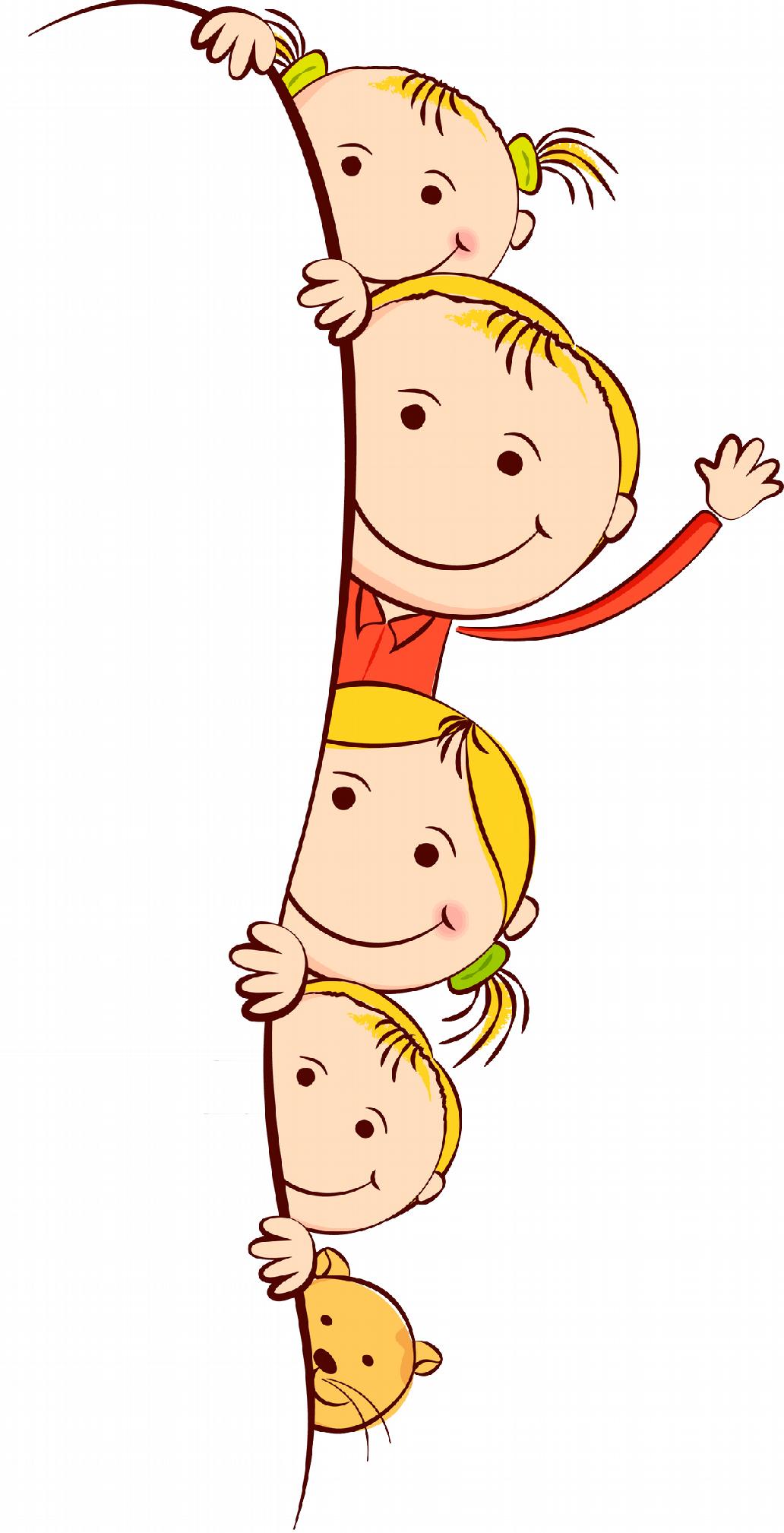 Луи Пастер, 1891 годЛучшая защита от инфекций — этоВАКЦИНАЦИЯ!Экспертный совет по вакцинопрофилактике Тюменской области2016 годПредставьте себе мир без прививок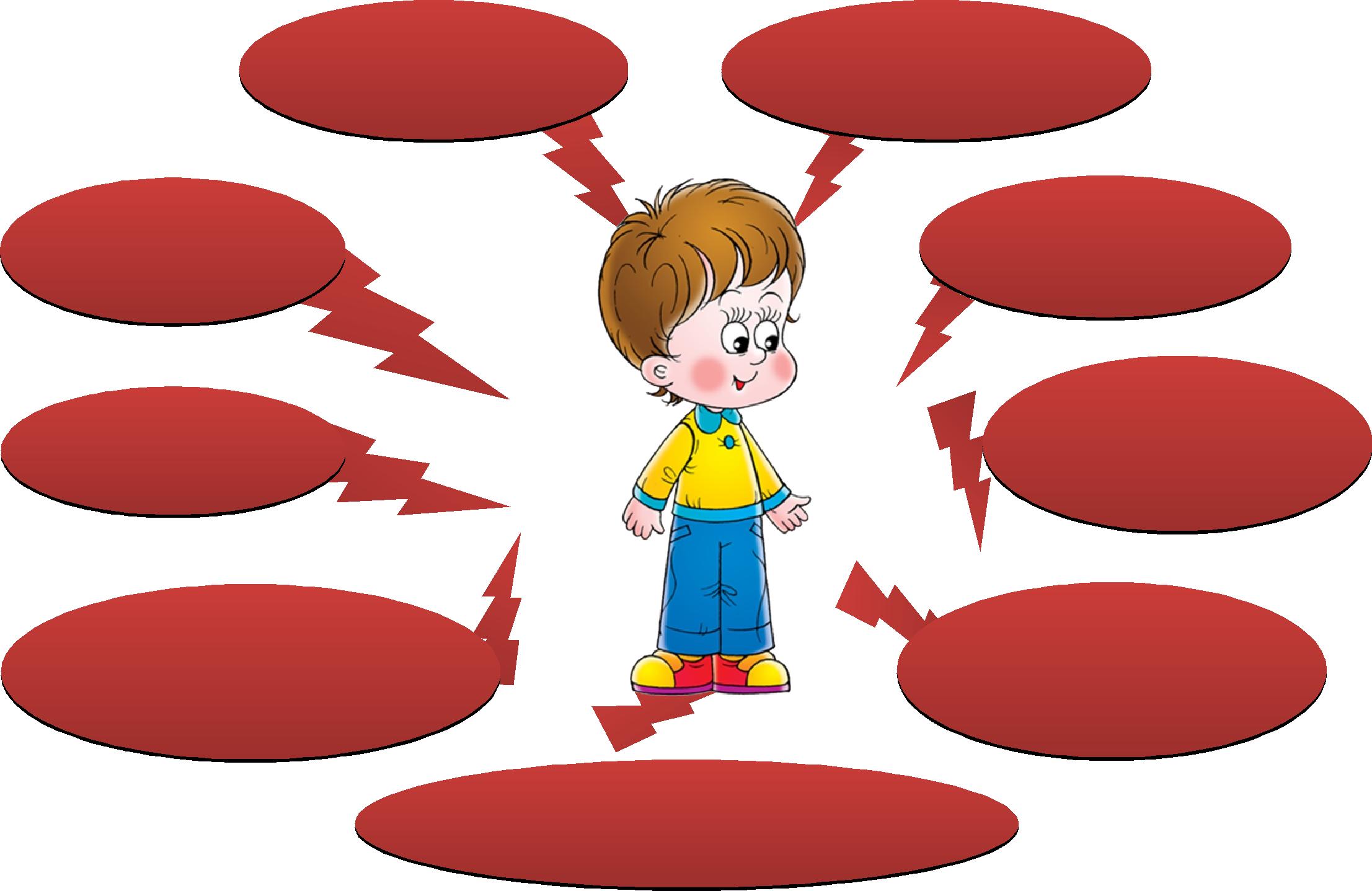 Помните!Детские инфекции могут быть очень опасными!КОКЛЮШ может вызывать такие сильные приступы кашля, что ребенок не сможетпить, есть и дышать. Приступы могут длиться несколько недель. Коклюш может вызвать пневмонию, судороги, поражение мозга и смерть.ПОЛИОМИЕЛИТ может вызывать паралич и смерть. В странах, где не ликвидирован полиомиелит, люди продолжают умирать от этой болезни.СТОЛБНЯК вызывает болезненное напряжение мышц , что может привести к тому, что инфицированный не может открыть челюсть или глотать. Столбняк вызывает смерть в 10% случаев.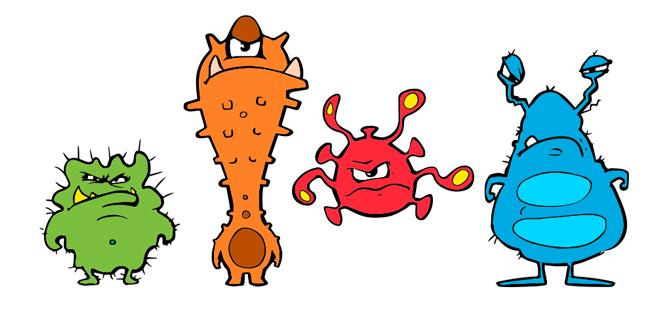 Вакцины помогают организму подготовитьсявстрече с инфекцией Вакцины содержат ослабленные или убитые бактерии или вирусы Они готовят организм к отражению атаки инфекции Когда вакцина вводится в организм, он начинает вырабатывать антитела, которые защитят от возбудителя болезни. Помните! Вакцина достаточно сильна, чтобы выработались антитела, но слабее, чем вирус или бактерия, и потому не вызывает заболевания. Если Вы не привиты, инфекция может пересилить Вашу иммунную систему и вызвать болезнь или даже смерть 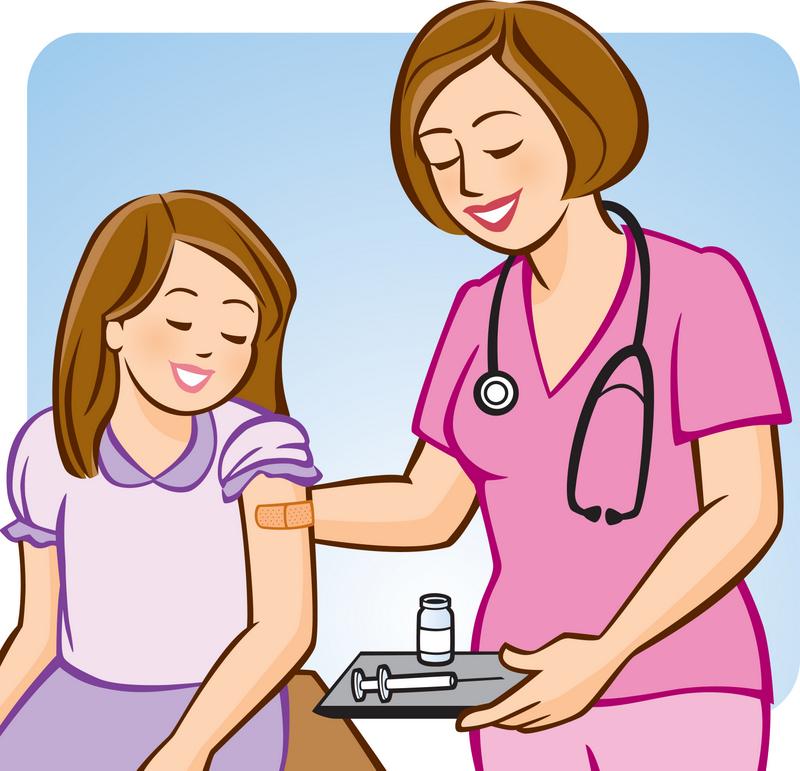 Что происходит при введении вакцины? Антитела становятся частью «памяти» нашего организмаПосле выработки антител в ответ на прививку, они становятся частью иммунной системы организма. Затем, если происходит встреча с «диким» вирусом или бактерией, антитела убивают инфекцию. «Иммунная память»: организм быстро реагирует на встречу с инфекцией и предотвращает или значимо облегчает болезнь. «Иммунная память» имеет разную продолжительность для разных вакцин, иногда требуется повторная (ре-) вакцинация для поддержания защиты. 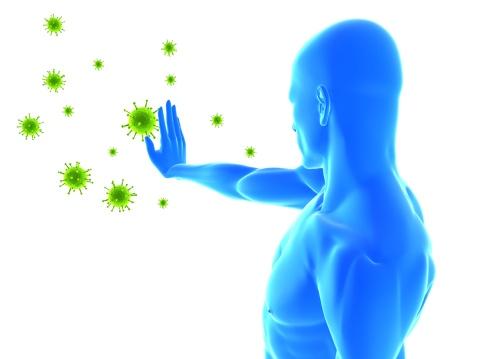 Какие бывают вакцины?Вакцины делятся на две большие группы: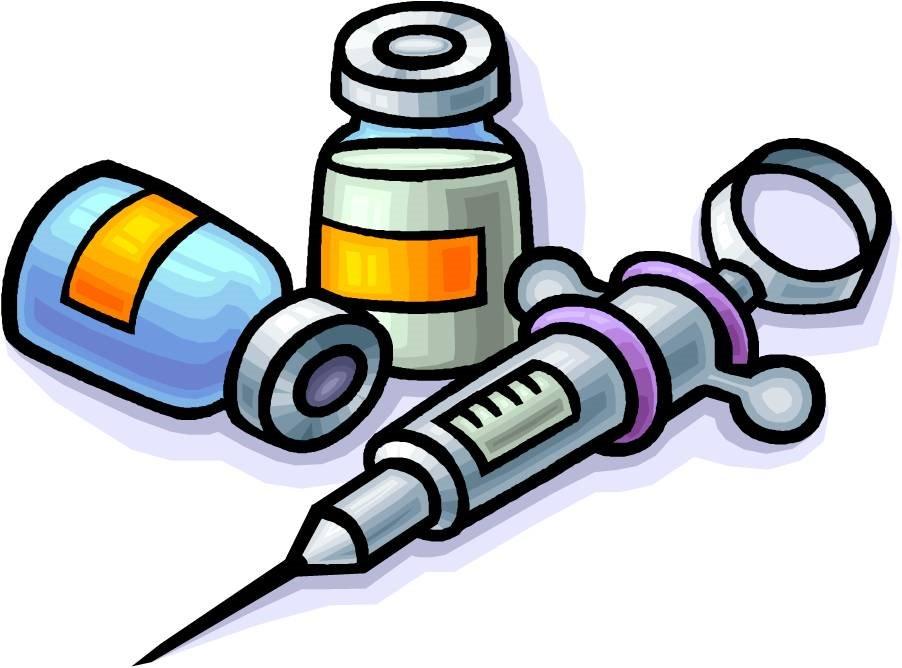 Инактивированные («убитые»):конъюгированные (пневмококк) цельноклеточные (коклюш) генно-инженерные (гепатит В) расщепленные (грипп) анатоксины (столбняк) «Живые»:аттенуированные (корь, паротит, ветряная оспа) рекомбинантные (ротавирус) ГРИПП - НЕ ПРОСТУДА!ГРИПП — это острое сезонное вирусное заболевание, поражающее клетки слизистой оболочки дыхательных путей — от носа до мельчащих бронхов.Болезнь непредсказуема, опасна своими осложнениями, вплоть до летального исхода!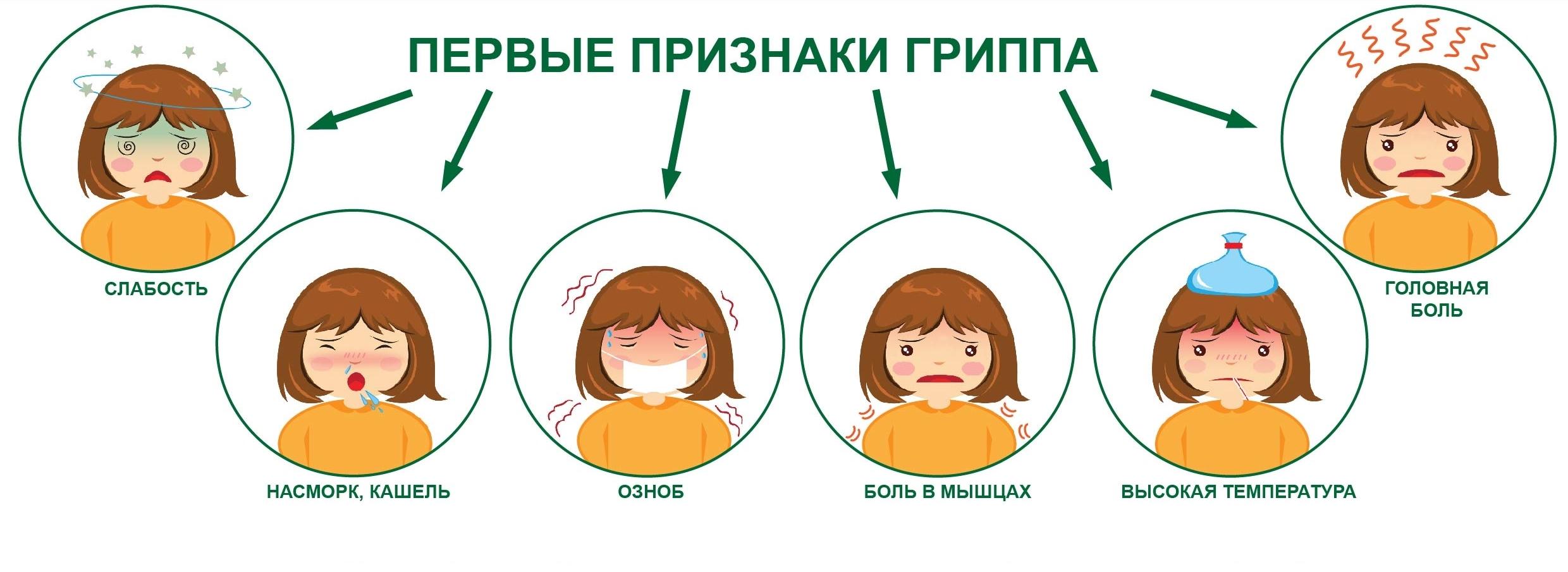 СПЕЦИФИЧЕСКАЯ ПРОФИЛАКТИКА ГРИППАВАКЦИНАЦИЯ проводится с 6-месячного возраста. Вакцина снижает частоту заболеваемости гриппом в два раза, а в случае заболевания у привитых грипп протекает в легкой форме и не приводит к развитию осложнений.Вакцинация детей и беременных проводится вакциной «Гриппол-плюс» БЕСПЛАТНО. Вакцинация учителей, медиков,пожилых БЕСПЛАТНО – вакциной «Совигрипп». Можно привиться в поликлиниках, медицинских кабинетах образовательных организаций, передвижных кабинетах.Вакцинацию нужно проходить ежегодно в СЕНТЯБРЕ-ОКТЯБРЕ до подъема заболеваемости, потому что для выработки иммунитета необходимо минимум 2 недели.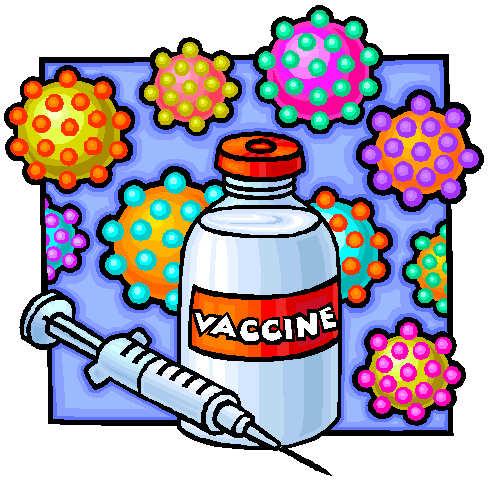 ПОЗАБОТЬТЕСЬ О ЗДОРОВЬЕ ВОВРЕМЯ! ПОСТАВЬТЕ СЕБЕ И РЕБЕНКУ ПРИВИВКУ ОТ ГРИППА!Стоимость прививки для взрослого от 1400 до 1800 рублей вместе с осмотром в коммерческих центрах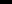 ОПАСНО!Пневмококковая инфекция — группа инфекционных заболеваний человека, вызываемых бактерией Пневмококк, имеющих всеобщую распространенность, поражающих преимущественно детское население и проявляющиеся разнообразными симптомами.ЗОНЕ РИСКА: Дети, посещающие организованные коллективы — ясли, детские сады, школы, центры развития. Дети  и  взрослые  с  хроническими  заболеваниями  органов  дыхания, сердечно-сосудистой системы,  ожирением, сахарным диабетом, и т.д.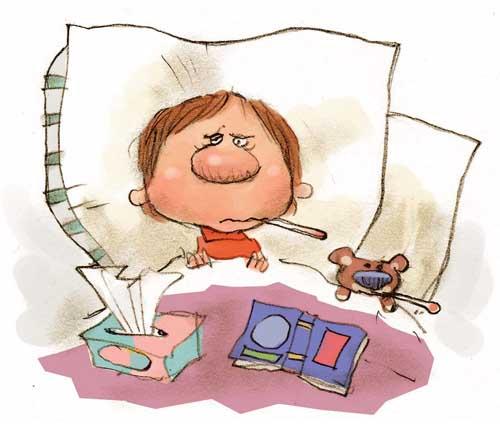 Люди пожилого возраста, беременные женщины. Лица с табачной и алкогольной зависимостью Пневмококковая инфекция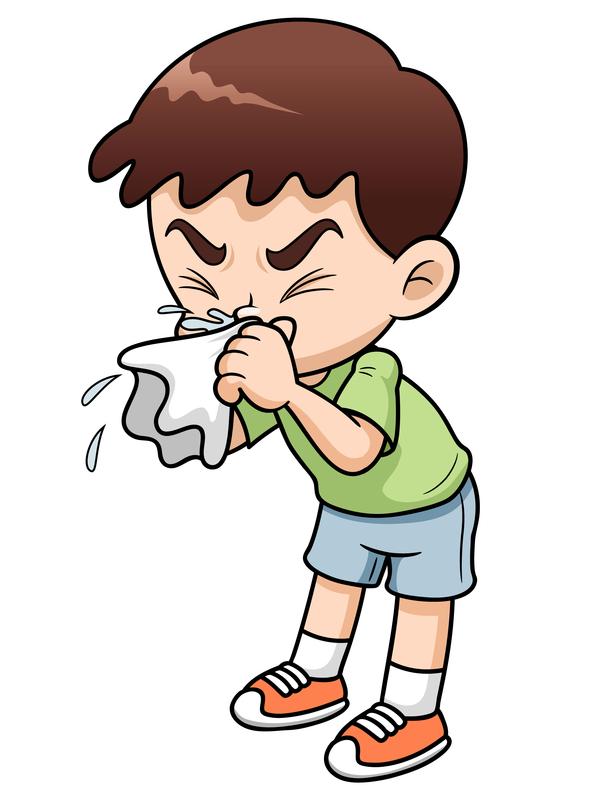 Излюбленное место обитания пневмококка - носоглотка. Бактерия легко передается от человека к человеку во вовремя кашля или чихания. Источниками инфекции являются как больные, так и здоровые люди. Носительство пневмококка может быть бессимптомным, либо в течение 2-3 недель может развиться заболевание. Опасность заболеть существует круглый год. КАКИЕ ЗАБОЛЕВАНИЯ ВЫЗЫВАЕТ ПНЕВМОКОКК: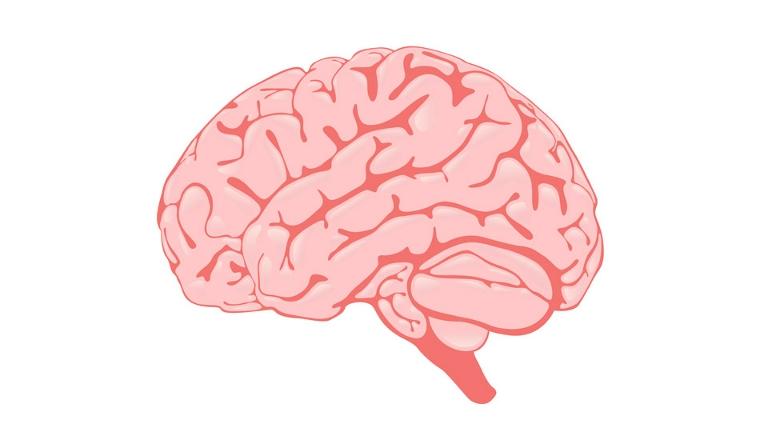 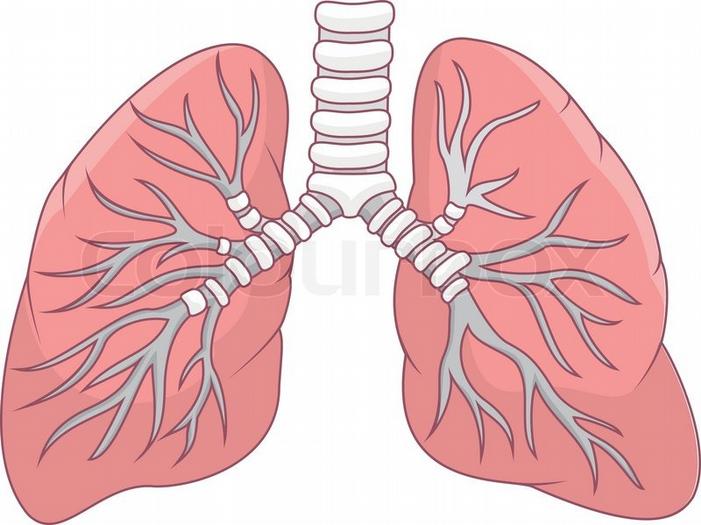 МЕНИНГИТ(воспаление твердой оболочки мозга)Симптомы включают в себя повышенную температуру тела (более 38° C), спутанность сознания, светобоязнь, отказ от еды, тошноту и рвоту, боль в шее и суставахПНЕВМОНИЯ(воспаление легких)Симптомы: лихорадка, кашель, одышка (частое дыхание), боль в груди, общая слабость и отсутствие аппетита)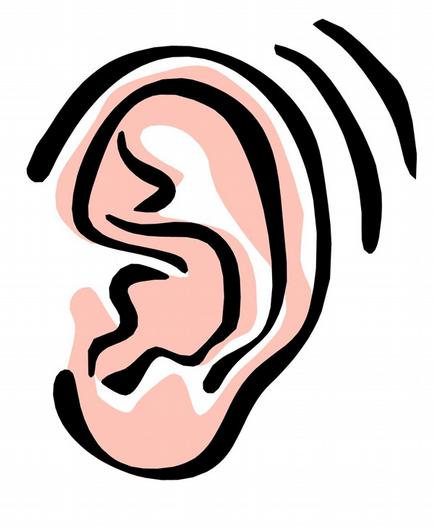 ОТИТ(воспаление среднего уха)Боль в ухе, заушной области, иногда она ощущается в затылке, виске, отдает в зубы. Боль чувствуется постоянно или время от времени, бывает пульсирующей, тянущейВАКЦИНАЦИЯ — НАДЕЖНАЯ ЗАЩИТА ОТ ПНЕВМОКОККОВОЙ ИНФЕКЦИИ!Пневмококковая вакцина только с 1 января 2014 года внесена в «Национальный календарь профилактических прививок Российской Федерации». Родителям могут предложить привить ребёнка только зарегистрированными препаратами: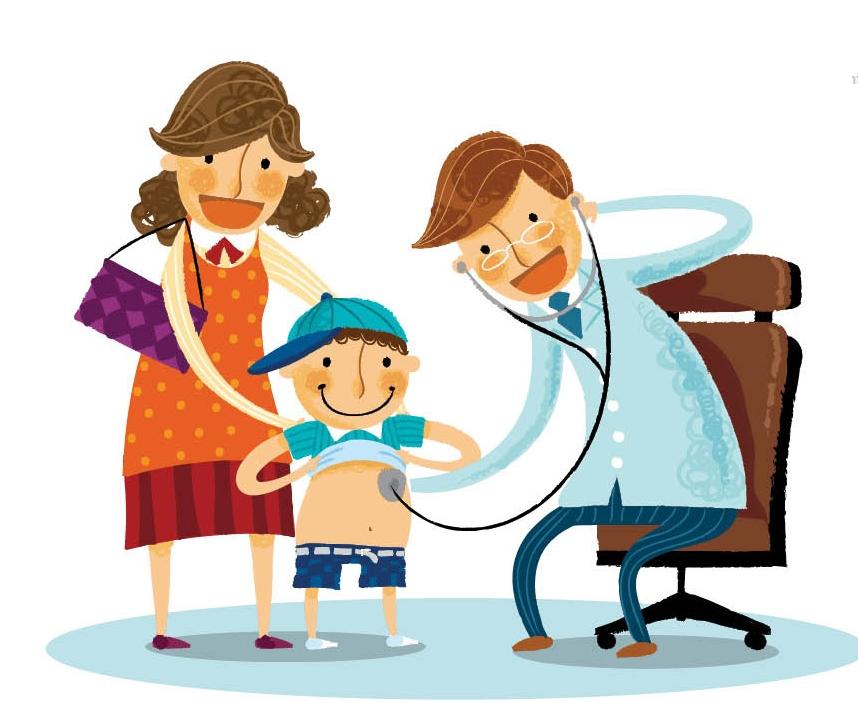 «Превенар» (производство — США) – вакцинация по полису ОМС детей от детей от 2-х мес. до 5 лет;«Пневмо-23» (поставщик — Франция) — за счетличных средств. 1 раз для групп риска, повторно через 5 лет.Вакцины не вызывают побочных реакций и одновременно с тем считаются очень эффективными, высокоиммуногенными.КОРЬ — острое высококонтагиозное вирусное заболевание, передающееся воздушно-капельным путем, 100% заражение при отсутствии иммунитета .ХАРАКТЕРИЗУЕТСЯ:Резким подъемом температуры Насморком Головной болью Поражением слизистых оболочек и кожи Характерной сыпью Опасными для жизни осложнениями 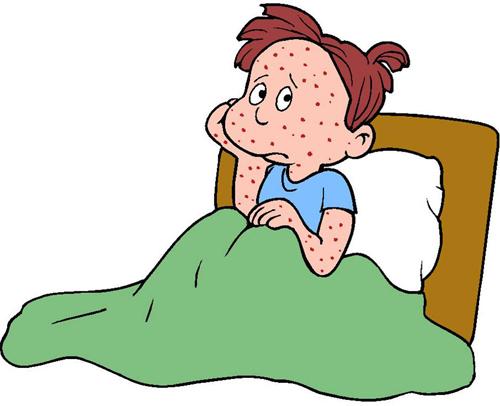 НЕ «КОРИТЕ» СЕБЯ ЗА ПОСЛЕДСТВИЯ, КОТОРЫЕ МОЖНО ПРЕДОТВРАТИТЬ!Вакцинация против кори проводится БЕСПЛАТНО!ДЕТЯМ: в 1 год и 6 лет. ВЗРОСЛЫМ: с 18 до 35 лет. Не привитым ранее, не имеющим сведений о прививках против кори и не болевшим корью — прививка ставится двукратно по схеме 0-3 мес. 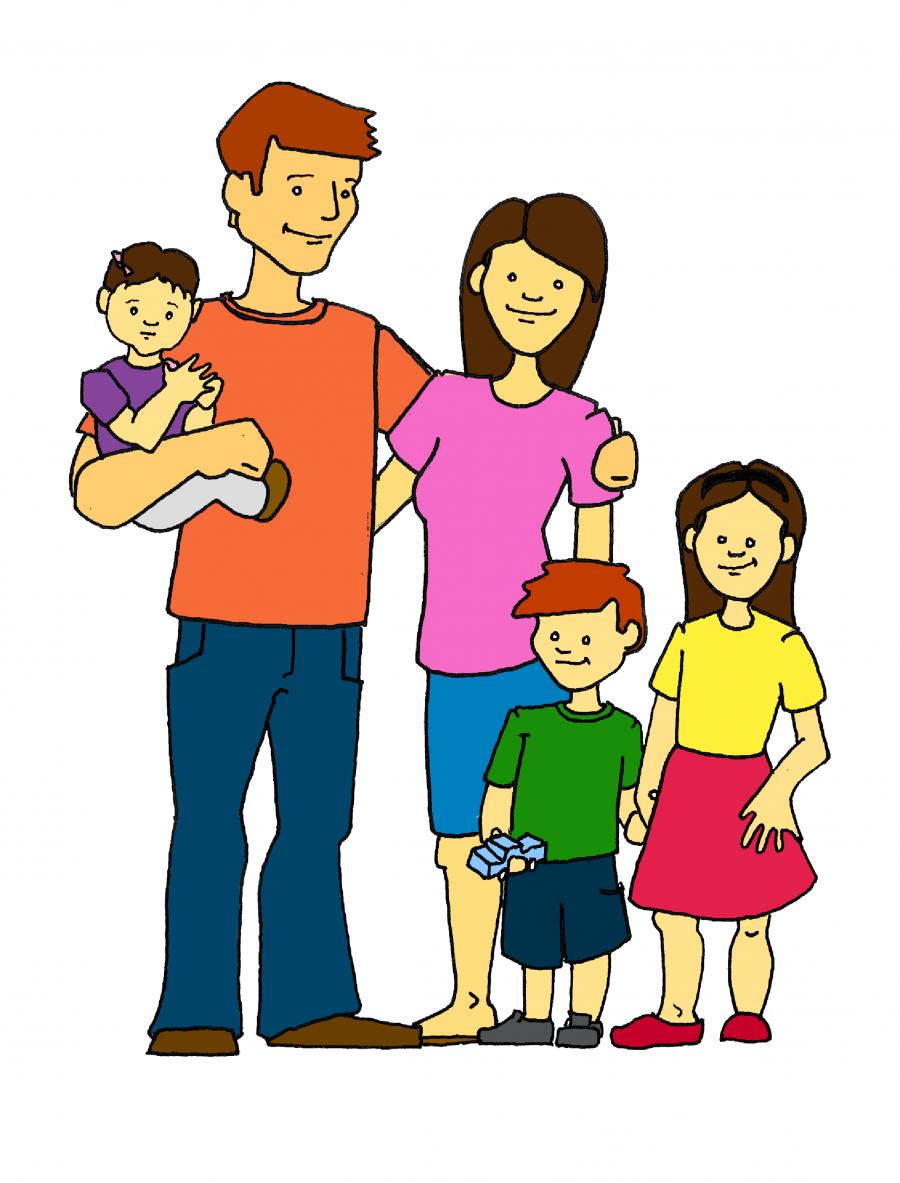 ЕДИНСТВЕННЫЙ МЕТОД ПРОФИЛАКТИКИ — ПРИВИВКА!КЛЕЩЕВОЙ ЭНЦЕФАЛИТКлещевой энцефалит вызывается вирусом, который передается при укусе клеща. Вирус поражает центральную нервную систему (энцефалит, менингит, менингоэнцефалит), в результате может развиться эпилепсия или хроническое поражение с параличами, которое часто приводит к инвалидизации и даже к смерти.Плановые прививки против клещевого энцефалита проводятся по полису ОМС — лицам, работающим в лесном хозяйстве, землеустройстве, отрядах Мэра, детям, выезжающим в весенне-летний период в лесные, таежные зоны, занимающимся туризмом и ориентированием. Для вакцинации используют инактивированные вакцины -ЭнцеВир (Россия).За счет личных средств можно поставить - Ф С М Е – ИММУН (Австрия) и «Энцепур», (Германия), которые применяют с 1 года.Длительность защиты 3 года. Вакцинация возможна круглый год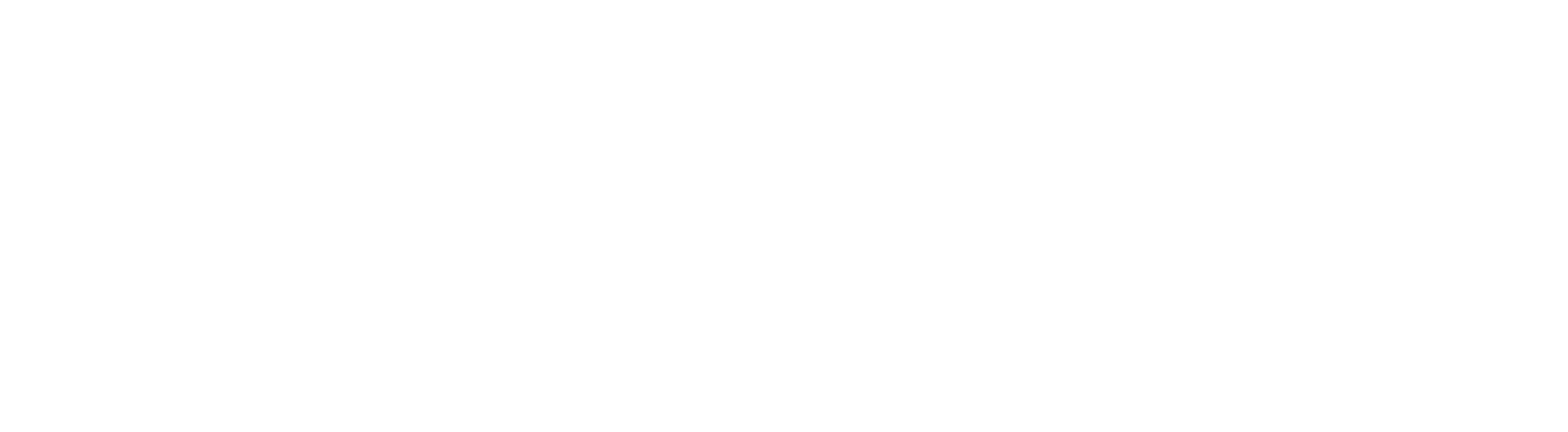 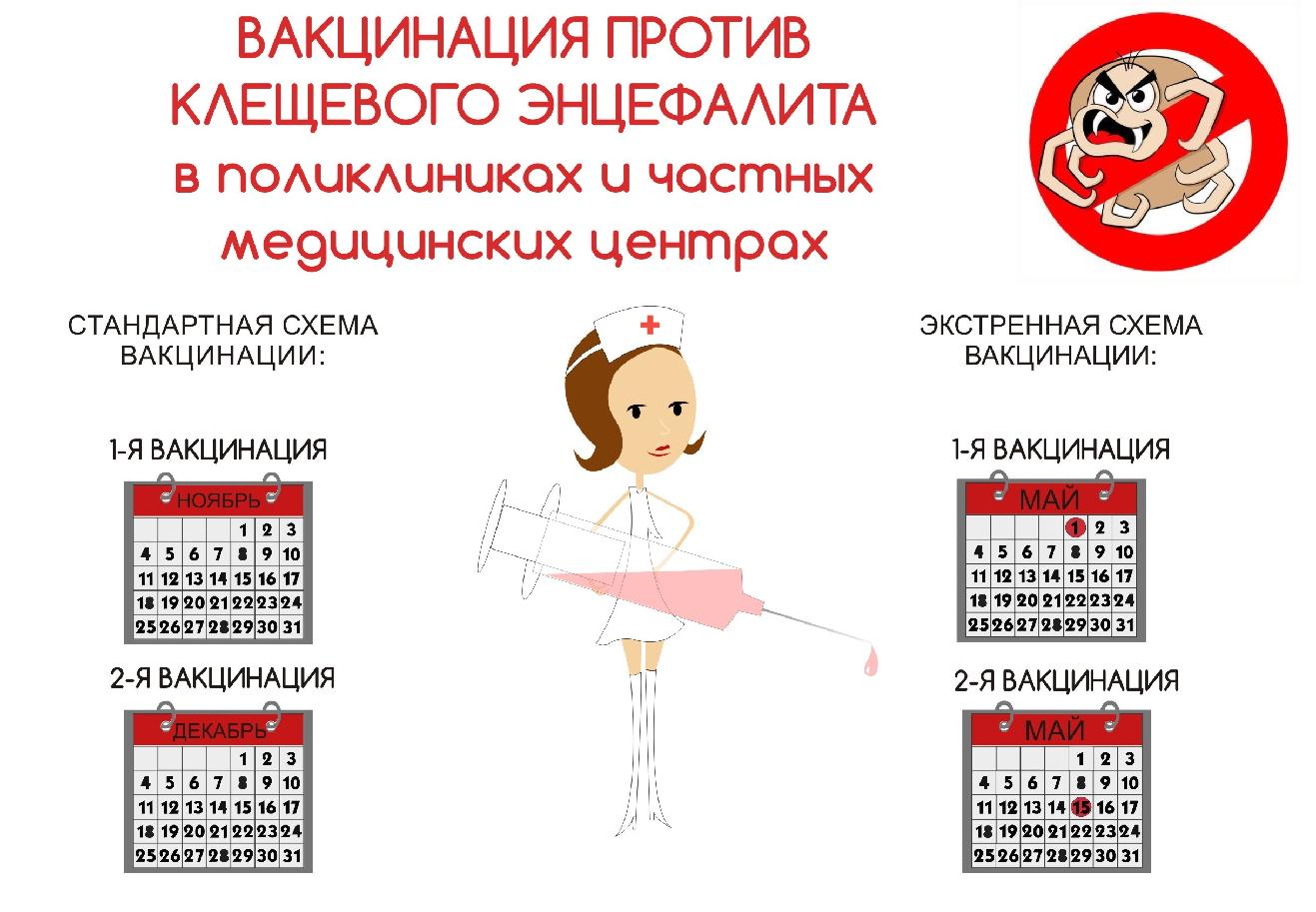 Современные подходы к вакцинацииСовместимы все вакцины, возможно их введение в один день Вакцины для профилактики одной и той же инфекции взаимозаменяемы Наличие комбинированных (многокомпонентных вакцин) Наличие хронического заболевания является показанием к вакцинации ВАКЦИНИРУЙТЕСЬ!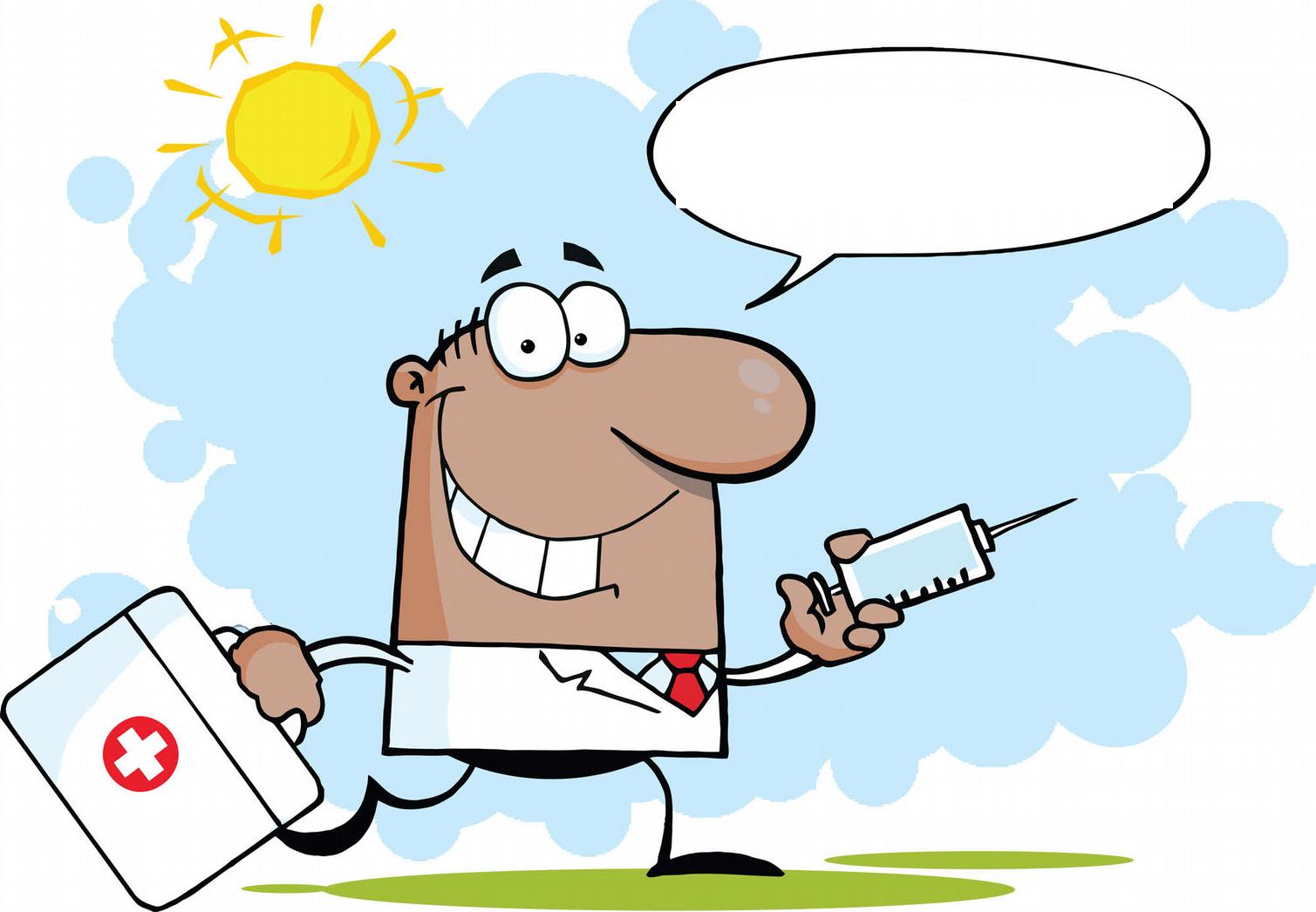 ➔	Узкий перечень абсолютных противопоказаний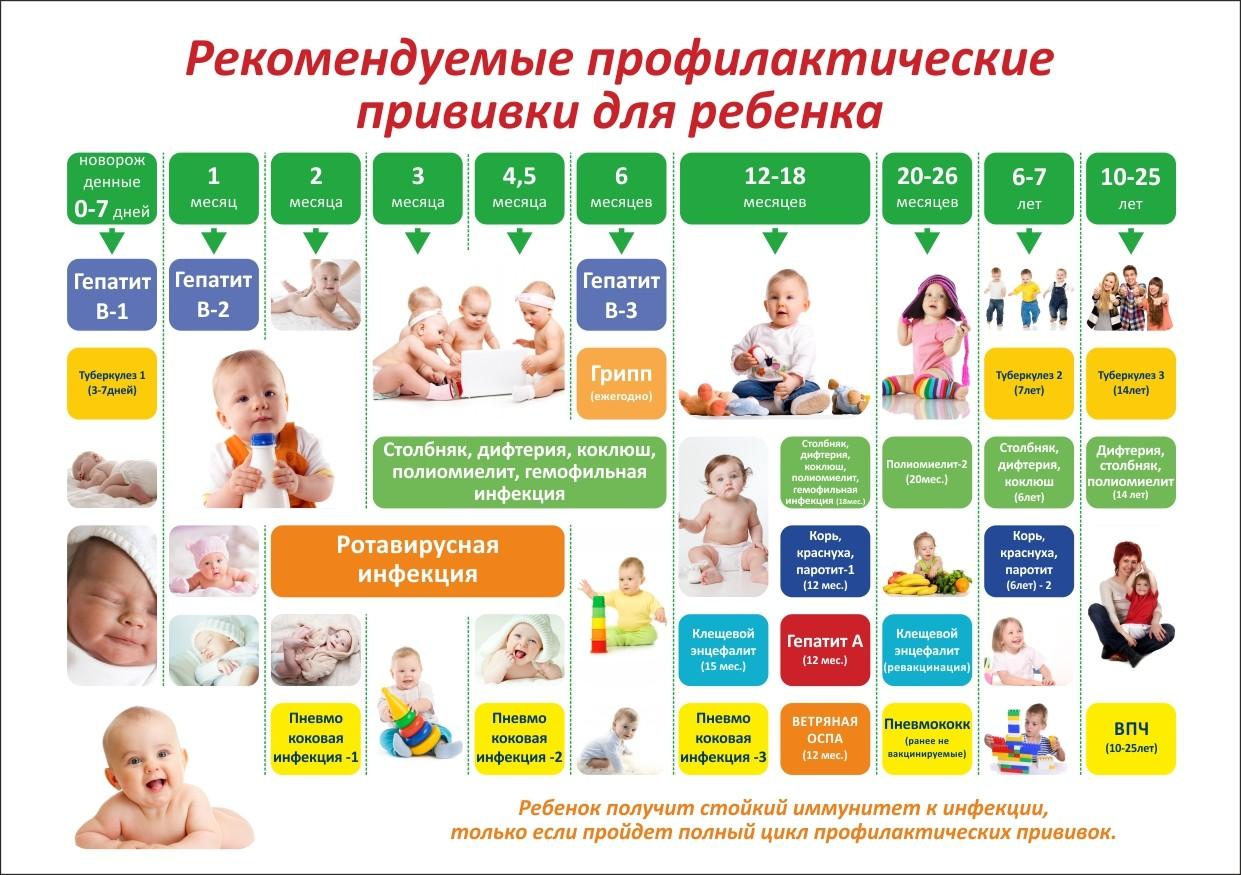 Возможность вакцинации за счет личных средств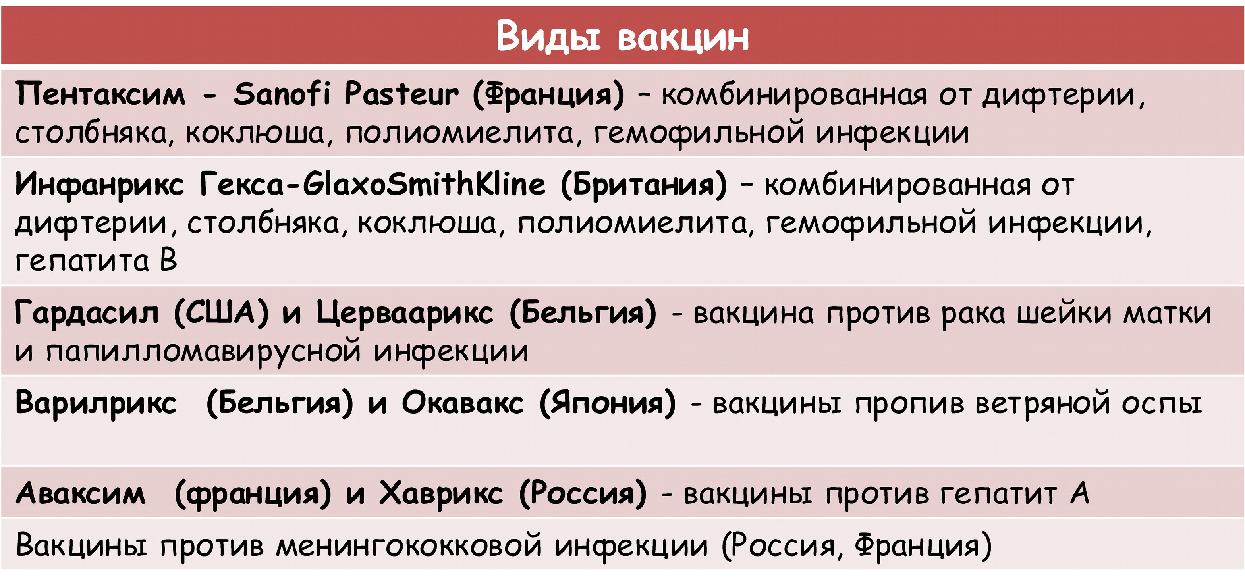 МЕДИЦИНСКИЕ ОРГАНИЗАЦИИ ЧАСТНОЙ ФОРМЫ СОБСТВЕННОСТИ, УЧАСТВУЮЩИЕ В ПРОВЕДЕНИИ ВАКЦИНАЦИИ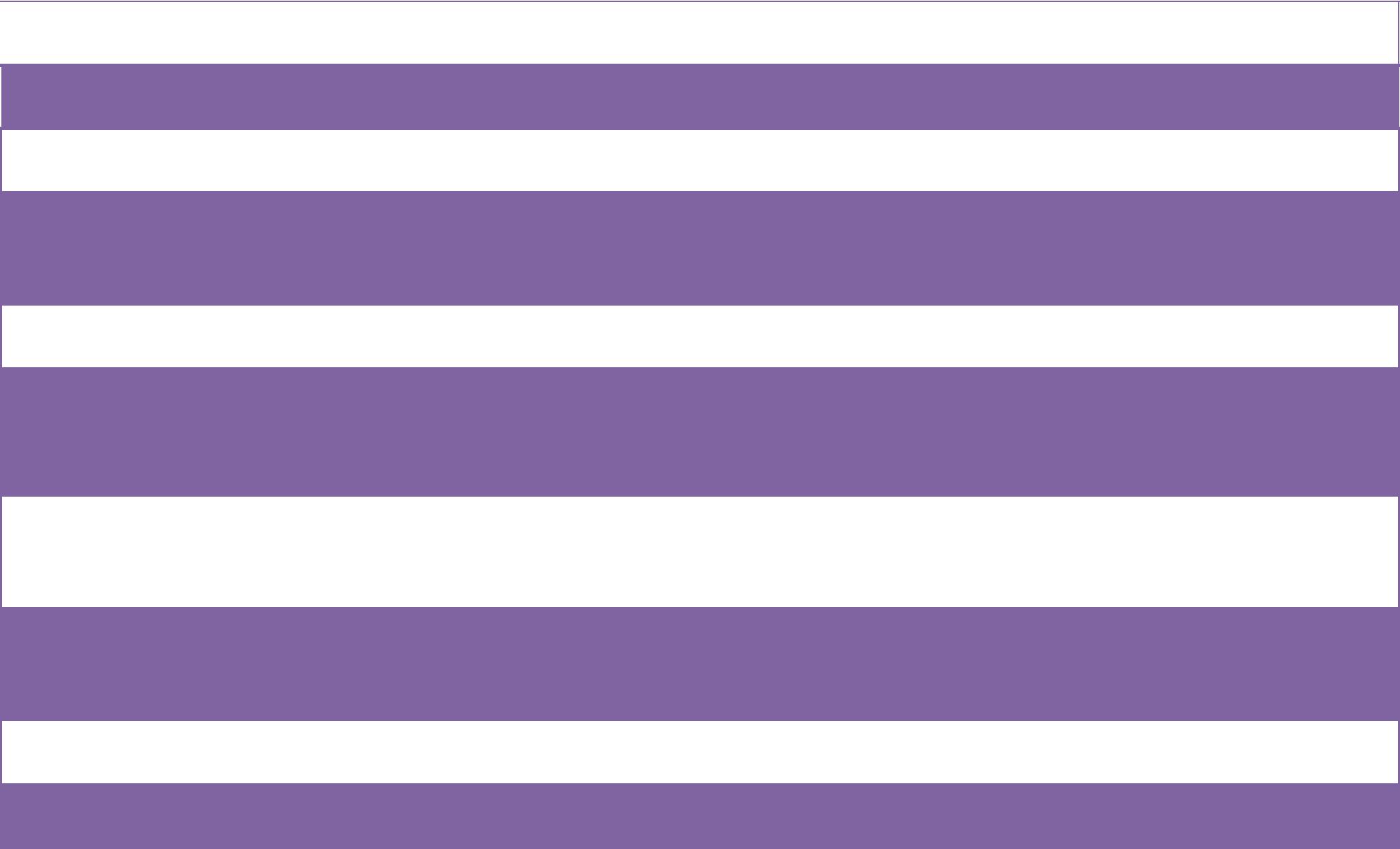 ООО «Медицинский Центр «Медис» (ул.Свердлова, 2/1) ОАО «Медицинский Центр М+» (ул.Широтная, 17, корпус 2)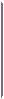 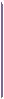 ОАО «МКДЦ Доктор-А» (ул.Московский тракт, 121/3)«Центр Семейной Медицины «Вера"  (ул.Грибоедова, 6, корпус 1/3) «Медицинский центр «ОЛИМП» (ул.Олимпийская, 37/1) «Клиника «Детский доктор» (ул.Василия Гольцова, 1) «МедАС» (ул.Осипенко, 71/1) ООО «Клинико-диагностический центр «Доктор-А+»  (ул. Ю.Р. Эрвье , 16, корпус 1)Многопрофильный центр семейной медицины ООО «Юнимед»  (ул. 8 Марта, 2/9)ООО «Нео-Клиник» (ул.Немцова, 4)ООО «МК «Жизнь»  (ул. Первомайская, 44/2)Уважаемые родители!Знайте: прививая ребенка,Вы защищаете его от инфекционных болезней!Отказываясь от прививок, Вы рискуете здоровьем и жизнью Вашего ребенка!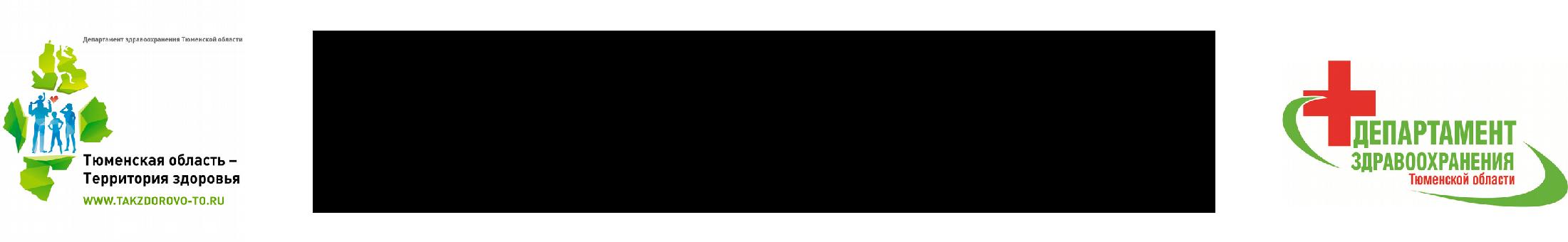 Клещевой энцефалитСтоимость вакцинации  в руб.Ф С М Е - ИММУН (Австрия)1100Энцепур (Германия)1100Ф С М Е - ИММУН Джуниор (Австрия1100